Anmeldebogen Klasse: ……  Schuljahr 20….../20……	Stand: 01.2019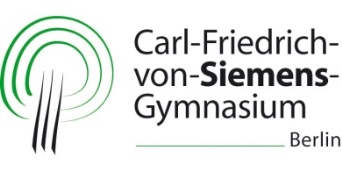 Einverständniserklärung Hausordnung/Unterrichtsregeln/ Film-, Bild-, Tonaufnahmen/ Härtefall/Gesundheitsschein erhalten u.  unterschrieben: □ Ja □ NeinMit der Anmeldung werden das Schulprogramm und die Hausordnung anerkannt!  Datum, Unterschrift: __________________________________________Name, Vorname des Kindes: …………………………………………………………………….......Geschlecht:    □  w       □  mGeburtsdatum: ……………………………………………………………………………………………….Straße:	……………………………………………………………………………………………………………PLZ und Ort: ……………………………………………………………………………………………………Telefon privat:………………………………………. / Handy:……………………………………….. /dienstlich:…………………………………………… / andere:………………………………………...Geburtsort/Geburtsland: ……………………………………/…………………………………………Staatangehörigkeit / Muttersprache:	 ………………………… /………………………sorgeberechtigt/erziehungsberechtigt:	□ beide Eltern  □ Mutter   □ VaterName der Mutter: ……………………………………………………………………………………......Name des Vaters: …………………………………………………………………………………………..E-Mail Adresse der Eltern: ……………………………………………………………………………..Krankenkasse/Krankheiten/Allergien: …………………………………………………………..Letzte Schule: ………………………………………………………………………………………………...Empfehlung und Notendurchschnitt: …………………………………………………………….Lehrmittelbefreit: □ Ja  □ Nein  Bei Ja:  □Wohngeld  □Sozialhilfe gültig bis: ………………………………………………………Berlin-Pass:  □ Ja: gültig bis: ………………. □ B1 □ B2 □ L         □ NeinWunsch, mit wem in eine Klasse:  ……………………………………………………………………Mit wem nicht: ………………………………………..……………………………………………………..Religion:  □ ev. □ kath. □ mus. □ andere: ………………………  □ keineMein Kind hat bisher am Religionsunterricht teilgenommen:  □ Ja    □ NeinWunsch der 2. Fremdsprache: □ Französisch  □ SpanischFolgendes soll bei der Klasseneinteilung bevorzugt werden:□ Fremdsprache □ Freundeswunsch □ Profilzuordnung □ egalMein Kind wünscht sich folgende Profilklasse:□ Kultur□ mathematisch-naturwissenschaftlich□ bilingual Englisch      (Mein Kind nimmt damit verbindlich am Bili-Austausch-Projekt        in Klasse 7 und 8 teil! )□ egalWie sind Sie auf uns aufmerksam geworden?□ Ganztagsangebot□ Empfehlung□ Einzugsgebiet□ Tag der offenen Tür□ Homepage□ Zusammenarbeit mit den Grundschulen